Koszty zakupu mieszkania - na jakie kwoty się przygotować?Inwestycja w nieruchomość to naprawdę spore przedsięwzięcie, głównie finansowo. Warto jednak pamiętać, że sama cena nieruchomości to nie wszystko! Sprawdź jakie są wszystkie <strong>koszty zakupu mieszkania</strong>.Wszystkie koszty zakupu mieszkaniaNa pełną kwotę zakupu nieruchomości składa się wiele kosztów. Nie jest to wyłącznie sama cena mieszkania, która znajduje się w ogłoszeniu czy ofercie.Podstawowa cena nieruchomościJako cenę zakupu mieszkania wiele osób uznaje kwotę, która widnieje w ogłoszeniu o jego sprzedaży. Niestety, nie są to wszystkie koszty, na które musimy się przygotować. Obecnie mało kto kupuje mieszkanie za gotówkę. Wiele osób decyduje się na zaciągnięcie kredytu hipotecznego. Już tutaj pojawiają się dodatkowe kwoty, które będziemy musieli zapłacić. Do takich kosztów zaliczamy przede wszystkim opłatę prowizyjną, marżę oraz odsetki. Oferty banków różnią się między sobą, dlatego koniecznie wcześniej je przeanalizuj.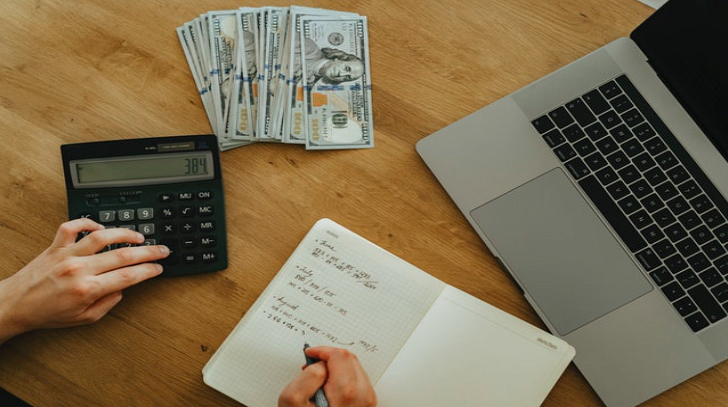 Inne koszty zakupu mieszkaniaPoza kosztem samego mieszkania, jak i kosztami związanymi z kredytem, musimy przygotować się również na inne wydatki. Są to między innymi opłaty sądowe, wynagrodzenie dla notariusza, a także... podatek! Jeśli kupujemy mieszkanie w stanie deweloperskim, takie koszty zakupu mieszkania musimy powiększyć też o budżet na jego urządzenie i aranżację.